第2回 氷河の成り立ち 提出用記入用紙〇次ページの説明を読んで，次の表に，作業結果を記入して，下の表中の問いに答えなさい．＊記入することで，表の大きさが変わったりページ数が増えたりしても構いません．○作業内容：GoogleEarthProでアルプス山脈とスカンジナビア山脈で，氷河の成り立ちを調べる．〇手順：①「地理学概論のページ」の「第2回 氷河の成り立ち」の「Google Earth」と書かれた青いボタンをクリックする．②そうすると，画面下部に，「開く」，「保存」等を問う画面が表示されるので，「開く」をクリックする．その画面が表示されずに，自動で保存されてしまった場合は，保存されたファイルを開く．③そうして開いたGoogleEarthProでは．まず，次ページのような，アルプス山脈の氷河が表示される． 「雪」と示された白いアイコンと，「氷」と示された水色のアイコンと，赤い線とが表示されるので，それぞれの緯度と標高を，次のようにして調べて，上ページの表に記入する．標高を調べるには，まず，画面左下部にある「レイヤ」の最下部にある「地形」左の□をクリックして，チェックが入った状態（☑）にする．そうすると，カーソル位置の，緯度，経度，標高，高度（視点位置の高さ）が，画面下部に白字で表示されるので，緯度と標高（高度ではない）の値を読み取る．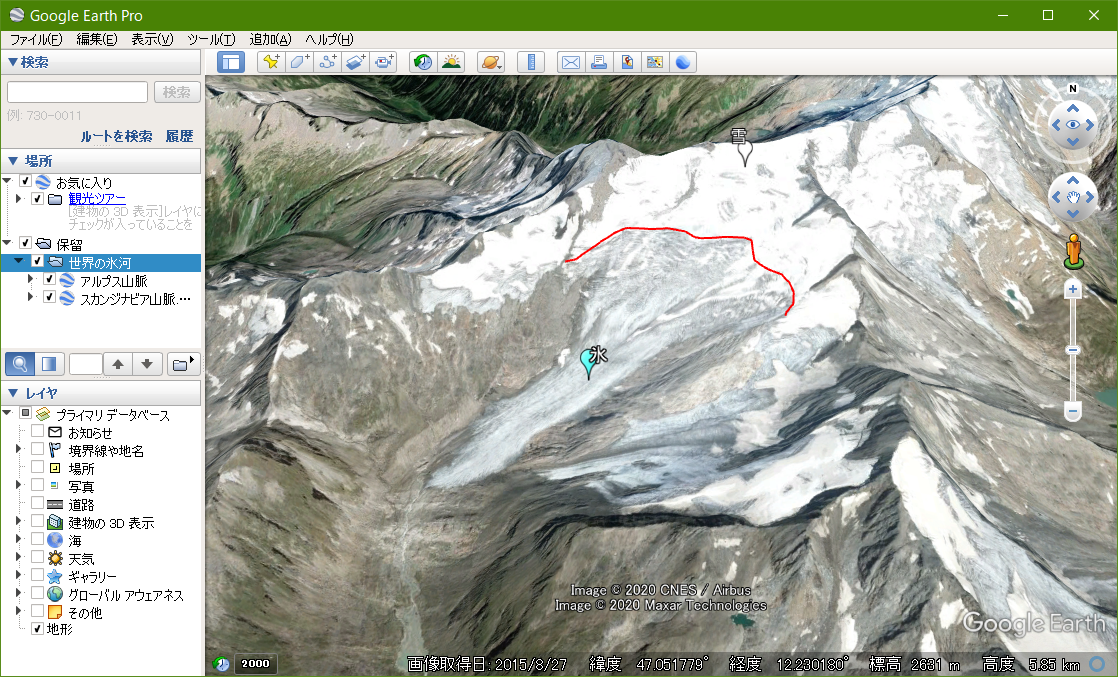 ④次に，次のようにして，スカンジナビア山脈でも同様の作業を行う．画面左上部の「場所」にある「スカンジナビア山脈」とある部分（「スカンジナビア山脈」と書かれた文字）をダブルクリックする．そうすると，スカンジナビア山脈の氷河と，雪，氷，赤い線が表示されるので，アルプス山脈と同様に，それらの緯度と標高の値を読み取り，上ページの表に記入する．⑤作業の結果を基に，雪と氷とでは，どちらが標高が高いか？を表から読み取って，上ページの表に記入する．⑥雪と氷とでは，どうしてそちらの方が標高が高いのか？を，考えて，上ページの表に記述する．⑦雪と氷との境界線（赤い線）の標高は，アルプス山脈とスカンジナビア山脈と各自で調べた地域とでは，いずれが標高が高いか？を表から読み取って，上ページの表に記入する．⑧雪と氷との境界線（赤い線）の標高は，どうしてその地域の方が標高が高いのか？を考えて，上ページの表に記述する．氏名学籍番号地域事象標高（m）緯度アルプス山脈雪アルプス山脈氷アルプス山脈赤い線スカンジナビア山脈雪スカンジナビア山脈氷スカンジナビア山脈赤い線問1：雪と氷とでは，どちらが標高が高いか？問2：雪と氷とでは，どうしてそちらの方が標高が高いのか？問3：雪と氷との境界線（赤い線）の標高は，アルプス山脈とスカンジナビア山脈とでは，いずれが標高が高いか？問4：雪と氷との境界線（赤い線）の標高は，どうしてその地域の方が高いのか？